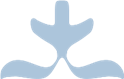 ДИПЛОМНАЯ РАБОТА НА ТЕМУ: «сОЗДАНИЕ ОПТИМАЛЬНОЙ СИСТЕМЫ БЕЗОПАСНОСТИ ОБРАЗОВАТЕЛЬНОГО УЧРЕЖДЕНИЯ»ПЛАН ДИПЛОМАОглавление	Введение 	Глава 1. Правовые основы установки и эксплуатации охранных систем в школе.	Глава 2. Система видеонаблюдения.	Глава 3. Система контроля доступа.	Глава 4. Охранно-пожарная сигнализация.	Глава 5. Средства технической защиты здания.	Глава 6. Создание оптимальной системы безопасности для типовой школы г. Москва.	Заключение	Список литературы	Список литературы:Конституция РФ - статьи 23 и 24 (части 1)Уголовно-процессуальный кодекс РФ – статьи 81 и 84, 137Гражданско-процессуальный кодексе РФ (ГК РФ) — статьи 55 (часть 22), 152.1 (часть 1)Трудовой кодекс РФ (ТК РФ) - статья 85Кодекс об административно-правовых нарушениях РФ (КоАП РФ) -статья 26.7 (часть2), статья 13.11, статья 13.14Федеральный закон от 27.07.2006г №152-ФЗ «О персональных данных»Федеральный закон от 12.08.1995 г №144 «Об оперативно розыскной деятельности»Федеральный закон от 27.12.2002 №184-ФЗ «О техническом регулировании»Федеральный закон «О частной детективной деятельности РФ» от 11.03.1992 г (ред. От 13.07.2015) и некоторых других.А.Кашкаров «Системы видеонаблюдения. Практикум»В.Дамьяновский «Библия видеонаблюдения. Цифровые и сетевые технологии» Учебник по видеонаблюдению А.Л.Попова "Моя азбука видеонаблюдения"М.Ю.Гедсберг «Охранное телевидение» Т.Фисенко, А.Черкасов, К.Гончаров «IP системы видеонаблюдения»Рекомендации МВД по СОТhttp://cfdom.ru/index.php?show_aux_page=14http://gps27.ru/kratkaya_teoriya_ob_ohrannom_videonhttps://security.panasonic.ru/Documents/Видеонаблюдение%20для%20школ.pdfБутенко И. Уроки безопасности и уроки без опасностиГринин А. С. Пожарная и взрывная безопасностьЕфимов В. Оценка пожарной опасности в образовательных учрежденияхhttp://www.audit-it.ru/articles/personnel/a112/831560.htmlhttps://www.hse.ru/data/2015/09/02/1089759688/3.%20%D0%A0%D0%B5%D0%B3%D0%BB%D0%B0%D0%BC%D0%B5%D0%BD%D1%82%20%D0%BE%20%D0%BF%D1%80%D0%BE%D0%BF%D1%83%D1%81%D0%BA%D0%BD%D0%BE%D0%B9%20%D1%81%D0%B8%D1%81%D1%82%D0%B5%D0%BC%D0%B5%20%D0%9D%D0%98%D0%A3%20%D0%92%D0%A8%D0%AD.pdfhttp://sec4all.net/shoolsecur.htmlВведениеСегодня стало уже привычным видеть в учреждениях, офисах, предприятиях и других местах видеокамеры, турникеты и другие элементы систем охраны. Они говорят о том, что в этих местах установлены системы видеонаблюдения, электронных пропусков и охранной сигнализации. Подобные системы стали привычными и в учебных заведениях- школах, колледжах, гимназиях, институтах. Для чего они устанавливаются?Прежде всего, школьные системы охраны решают главную задачу -повышение безопасности учебного процесса.В понятие безопасности учебного процесса входит несколько составляющих:Защита учеников и всего педагогического и технического персонала школы от возможных случаев внешнего преступного воздействия (террористы и другие преступные элементы).Возможность выявления и объективной оценки различных видов правонарушений, как со стороны учеников, так и со стороны педперсонала и технических работников, произошедших в стенах учебного заведения.Борьба с подростковой преступностью (начиная от обычных драк и потасовок и кончая вымогательствами, грабежами и кражами, разными формами издевательств).Борьба с порчей школьного имущества и случаями вандализма.Искоренение случаев травматизма, иногда приводящих даже к смертельным исходам (особенно на занятиях физкультурой и на переменах).Осуществление контроля посещаемости обучающихся и ведение кадрового учета.Предотвращение незаконного проникновения на территорию школы посторонних лиц.Обеспечение пожарной безопасности (в том числе система безопасной эвакуации из школы).Возможность извещения органов МВД о правонарушениях (в случае необходимости)Современные системы охраны могут помочь в разрешении конфликтных ситуаций между учениками и учителями, проконтролировать ход учебного процесса, своевременно обнаруживать возникновение чрезвычайных ситуаций, дистанционно контролировать все входы и выходы и помочь в разрешении других важных вопросов.Таким образом, установка охранных электронных систем в школе обусловлена прежде всего вопросами школьной безопасности во всех ее компонентах.Некоторое время назад, когда системы видеонаблюдения только начали внедряться в школьный процесс, были отмечены случаи массовых возмущений учащихся и педагогического персонала. Это возмущение было обусловлено нежеланием вмешательства в их личную жизнь. Со временем, установка и использование этих систем были юридически проработаны и сегодня не вызывают каких-либо протестов.Однако в их установке и эксплуатации имеется ряд принципиальных моментов, тщательное соблюдение которых позволить сделать наши школы территориями безопасности для учащихся и педагогического персонала. В своей дипломной работе я постараюсь раскрыть структуру школьных систем безопасности, проанализировать правовые аспекты их установки и эксплуатации, технические возможности, а также предложить свой вариант системы охраны типового общеобразовательного учреждения.   